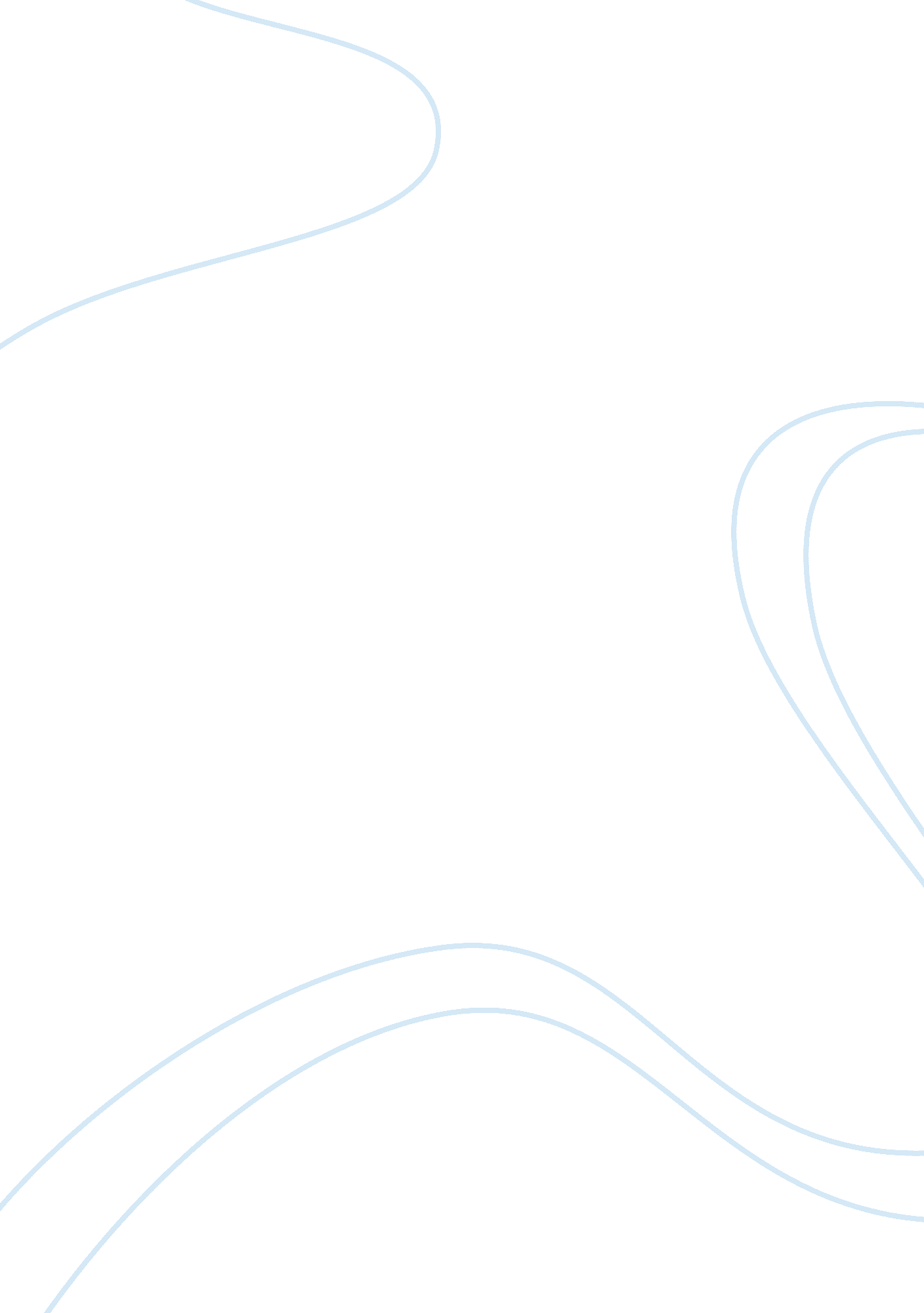 Learning accomplishment profile- three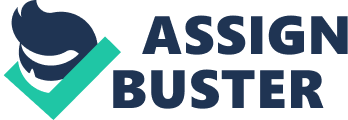 Learning Accomplishment Profile- Three There are several trials in which decision makers use for measuring immature kids. I will be discoursing the Learning Accomplishment Profile ( LAP ) . That is now the Learning Accomplishment Profile- Three for the 3rd edition and this is an on-going appraisal tool. This appraisal is largely used in Head Start for run intoing their public presentation criterions. I chose this peculiar appraisal because it deals with kids between the ages of three and six and this is the involvement group I want to work with. Through researching I have found this trial to be really elaborate, it gives measure by measure instructions on how to administrate and besides it provides training Sessionss to assist you with larning how to administrate the appraisal. This appraisal can be done manual and by computing machine package ; the name for the computing machine package is Red E Set Grow. “ The Learning Accomplishment Profile-Three was originally the Chapel Hill Training Outreach Project ( CHTOP ) established in 1969 with support from the Federal authorities as portion of our state 's earliest efforts to supply educational services to immature kids with disablements. Under the way of Anne R. Sanford, who was the laminitis of CHTOP, the schemes and stuffs developed by CHTOP during these early old ages became known as the Chapel Hill Model. The Model included assessment instruments, course of study, and schemes for parent engagement and family-centered scheduling. In 1983, the Chapel Hill Model was validated nem con for `` model plan position '' by the U. S. Department of Education 's Joint Dissemination Review Panel ( JDRP ) . Recently the Chapel Hill Model was renamed The LAP System.” ( Mathers, 2010, p. 1 ) It is a criterion-referenced appraisal which assesses kids single accomplishment development. When assessed right the instructor and parent can have a complete image of a kid 's developmental advancement amongst seven developmental sphere countries. Individual, developmentally appropriate activities can be planned and implemented for the kid in hopes of individualisation. This trial is used for the typical and untypical development. Learning Accomplishment Profile-Three is non a standardised trial, but the information obtained from it determines whether or non a kid has a disablement. It neither does a diagnostic label nor measures a kid 's degree of working. The age scope for the Learning Accomplishment Profile-Three is for kids age nothing to six, but is appropriate for them that are in the three to six twelvemonth old age scope. When administering this appraisal it takes about about one and a half hours, the spheres can be done in more than one session, and can be used as on-going observation tools. It takes about an hr and a half but you should non administrate no longer than 30 proceedingss at the clip so that you do n't lose the kids involvements. The Learning Accomplishment Profile- Three contains the developmental accomplishments in chronological age and they are gross, all right, pre-writing, cognitive, linguistic communication, self-help, and personal/social accomplishments. They are considered to be developmentally sequenced. It has an easy, simple format when following. There are no versions to this appraisal for visually impaired or physically handicapped. The appraisal comes with a manual for proper instructions for administrating. The manual includes a list of stuffs used for the seven spheres, procedural instructions for administrating single points, hiting standards for each point, drumhead pages, an IEP signifier, and so the developmental profile page. When administrating the LAP-3 and you are diffident of what a specific point means, there is a nexus at that place for elaborate information and a list of suggested activities that you can make to assist you with hiting the kid on that point or to give you the description of the point. So if the kid is unable to accomplish this undertaking so you have firsthand the information you need in order to work with that kid in assisting them to accomplish the undertaking. The LAP-3 marking brochure must be used in concurrence with the LAP-3 manual, because it is non an assessment tool. It is in the consecutive order as the LAP-3 manual for proper hiting assessment consequences with a remark column. There is besides a kit that can be purchased which includes all points needed except for big points. These points should be used so that more consistent consequences are obtained. Besides larning activity cards come in a set of three 100s and 80 consecutive cards correlated to the LAP-3, there is one card for each point in the seven spheres. Where each card describes the measure by measure instructions for back uping accomplishment development every bit good as one or more developmentally appropriate activities. This besides corresponds with the nexus that can be assessed when executing this assessment online. Learning Accomplishment Profile-Three provides specific accomplishments information for mastered and emerging accomplishments. The consequences indicate wide forms of development by sphere every bit good as single accomplishment development. The signifiers to sum up the advancement of single kids the beginning, center and terminal of the plan twelvemonth are located at the dorsum of the hiting brochure. The signifiers contain infinite to bespeak accomplishments that the kid achieved, emerging accomplishments, and schemes for back uping accomplishment development at place. When administrating through computing machine package there is a nexus for consequences and a signifier to be used to assist parents understand the appraisal and what they child has achieved and the countries in which more attending is needed. The entire cost for the Learning Accomplishment Profile-Three is around four hundred 80 to seven hundred 40 dollars when purchased from Kaplan Early Learning Company. The computing machine package for a individual user will be about two hundred 65 and for five web users around one thousand two hundred dollars. In decision the Learning Accomplishment Profile seems to be a really elaborate appraisal tool for immature kids, easy to administrate with step-by measure instructions and list of activities to assist you with administrating. You can have preparation on the appraisal if extra aid is needed. It helps when planning activities for kids to develop the accomplishments they need at specific ages and in the order in which it may happen. Through my research I look frontward to measuring kids when I begin to measure kids. I can have extra aid non merely from my co-workers but besides from the company itself with merely a telephone call or by snaping on a nexus. Mention Page Mindes, Gayle. “ Assessing Young Children.” Pearson Education, New Jersey, 2007 Allora Consulting LLC ( 2009 ) . The Lap System: hypertext transfer protocol: //chtop. org/Products/The-LAP-3. html Hardin, B. J. , Peisner-Feinberg, E. S. , & amp ; Weeks, S. W. ( 2005 ) . The Learning Accomplishment Profile-Diagnostic Edition Examiner 's Manual and Technical Report. Lewisville, NC: Kaplan Early Learning Company. 